საქონლის/მომსახურების შესყიდვის ტენდერი      სს „საქართველოს ბანკი“ აცხადებს ტენდერს 	დროშების დამზადებაზე :სატენდერო შემოთავაზებას აუცილებლად უნდა ახლდეს 1-1 ცალი ნიმუში (იხ. დანართი)სპეციფიკაციები:ქსოვილი- სადროშე ბადე (პოლიესტერი), პერიმეტრზე ორგვირისტიანი შემოკერვით. ბეჭდვა ციფრული, სუბლიმაციური.დროშის მარცხენა მხრიდან, ვერტიკალურად მიკერებული მყარი ზონარი. დროშის მთელ სიგრძეზე კაუჭებისთვის განკუთვნილი მიკერებული სამაგრით  მარყუჟები. ზომა : 2მ*3მ (ქსოვილის წონა არანაკლებ 110გრ. 1კვ/მ-ზე).საგარანტიო პერიოდი- 6თვე. დროშის ფერი არ უნდა გახუნდეს და არ უნდა   ჩამოირეცხოს. უნდა გაუძლოს ძლიერ ქარს.დამატებითი მოთხოვნები:წარმოდგენილი ფასები უნდა შეიცავდეს ყველა სახის გადასახადს (საქ. კანონმდებლობით განსაზღვრულ ყველა გადასახადს, ტრანსპორტირების და განბაჟების ხარჯების ჩათვლით).მომწოდებელმა უნდა ატვირთოს შემდეგი სახის დოკუმენტაცია PDF ან Word–is ფორმატში:საჯარო რეესტრიდან განახლებული სამეწარმეო ამონაწერი;კომპანიის სერთიფიკატები (ასეთის არსებობის შემთხვევაში);კომპანიის მოღვაწეობის შესახებ ინფორმაცია (საქმიანობის მოკლე აღწერილობა (გამოცდილება, კლიენტების სია), დაარსების თარიღი, რეკომენდაციები,  ა.შ.);მომწოდებელმა ვებ გვერდზე უნდა ატვირთოს დეტალური შეთავაზება ფასის შეთავაზებასთან ერთად;დეტალური შემოთავაზება უნდა მოიცავდეს მიწოდების ვადებს;მომწოდებელი ვალდებულია ნომუში მოგვაწოდოს ტენდერის დასრულებამდე სს „საქართველოს ბანკის“ სათაო ოფისში (ქ. თბილისი, გაგარინის 29ა);დამატებითი ინფორმაცია:ტენდერის ვადა განისაზღვრება 2017 წლის 18 ivlisidan 2017 წლის 24 ივლისის ჩათვლით;ტენდერში გამარჯვებულ კომპანიასთან გაფორმდება ერთჯერადი ხელშეკრულება; თანხის გადახდა მოხდება შეთანხმების საფუძველზე;გთხოვთ, ჯამური ფასი მიუთითოთ ლარებში  კონკრეტული ტენდერის შემთხვევაში ტენდერში მონაწილეობის დროს მომწოდებელს შეუძლია კითხვა–პასუხის რეჟიმში მიიღოს სასურველი ინფორმაცია კონკრეტული ტენდერის პანელში „შეკითხვები შემსყიდველს“;შემოთავაზებები მომწოდებლისათვის გახდება ანონიმური ტენდერის დასრულებამდე 3 (სამი) საათით ადრე.დამატებითი კითხვები გთხოვთ მოგვწეროთ tenders@bog.ge-ზეიხ.ნიმუში #1:                   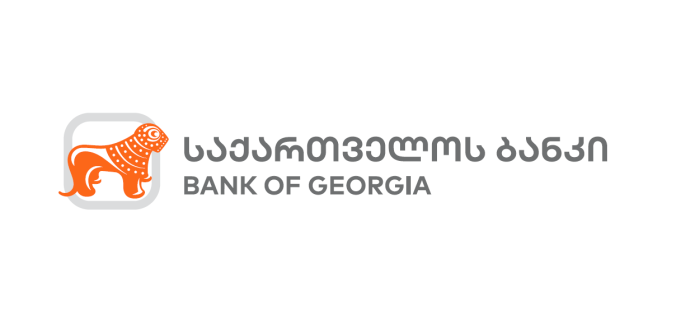 იხ.ნიმუში #2:         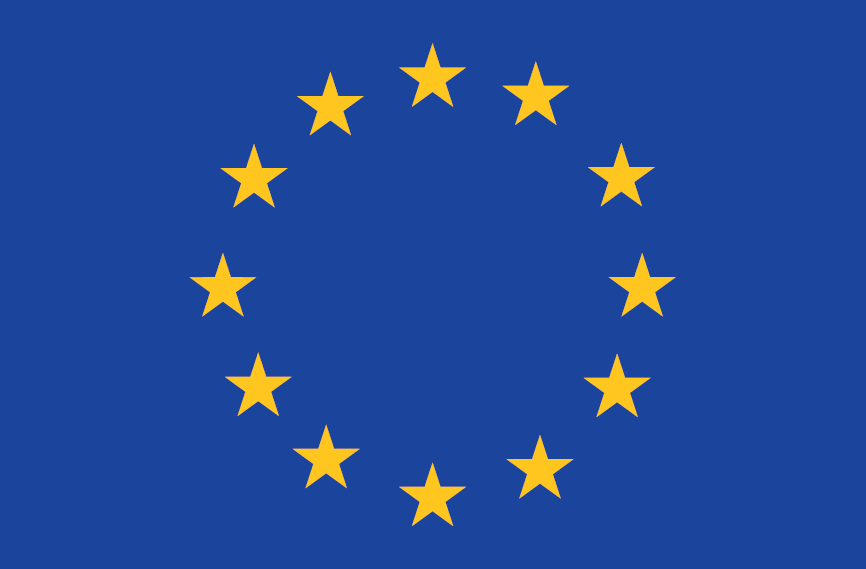 იხ.ნიმუში #3:         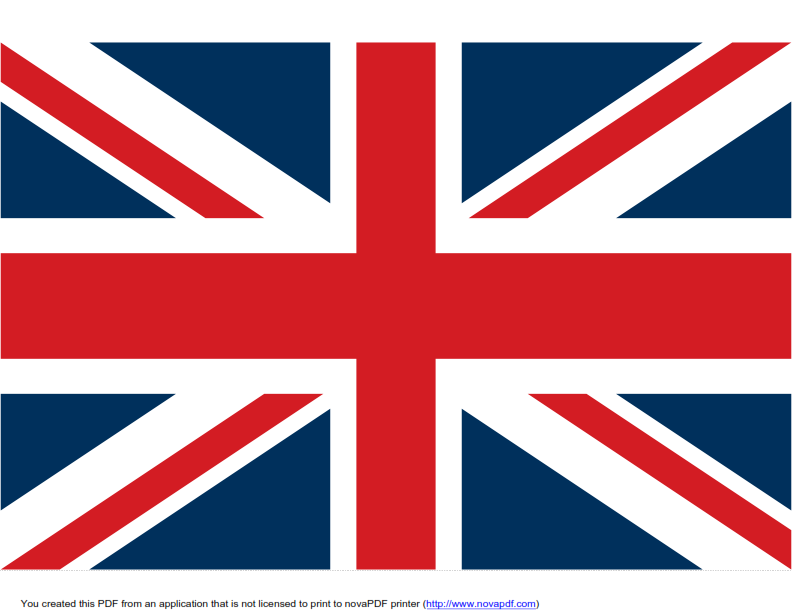 იხ.ნიმუში #4:         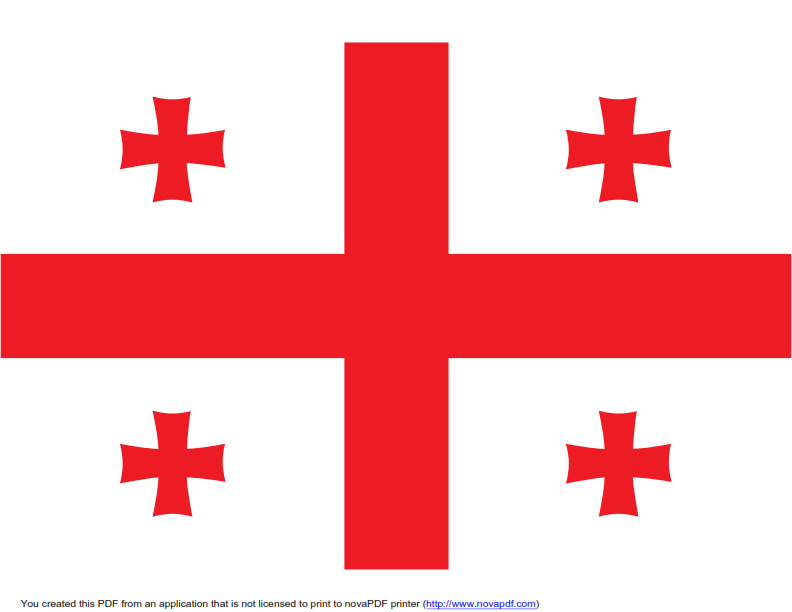 იხ.ნიმუში #5:      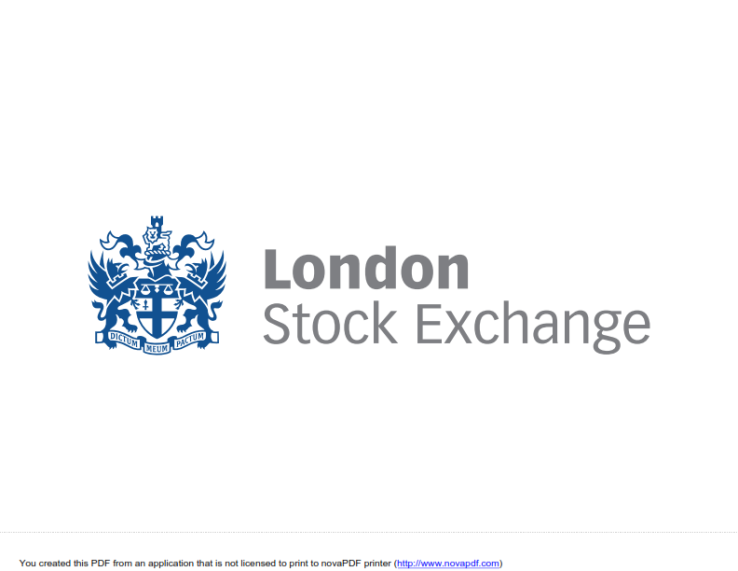 #საქონლის დასახელება/აღწერაერთ. ფასი ლარში (დღგ-ს ჩათვით)1დროშა - ნიმუში #1-ის მიხედივით2დროშა - ნიმუში #2-ის მიხედივით3დროშა - ნიმუში #3-ის მიხედივით4დროშა - ნიმუში #4-ის მიხედივით5დროშა - ნიმუში #5-ის მიხედივით